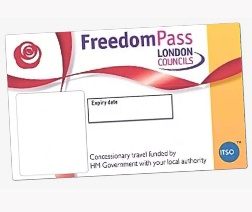 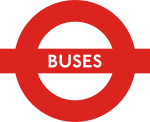 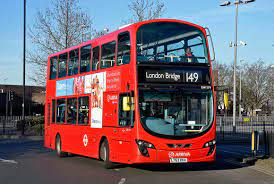 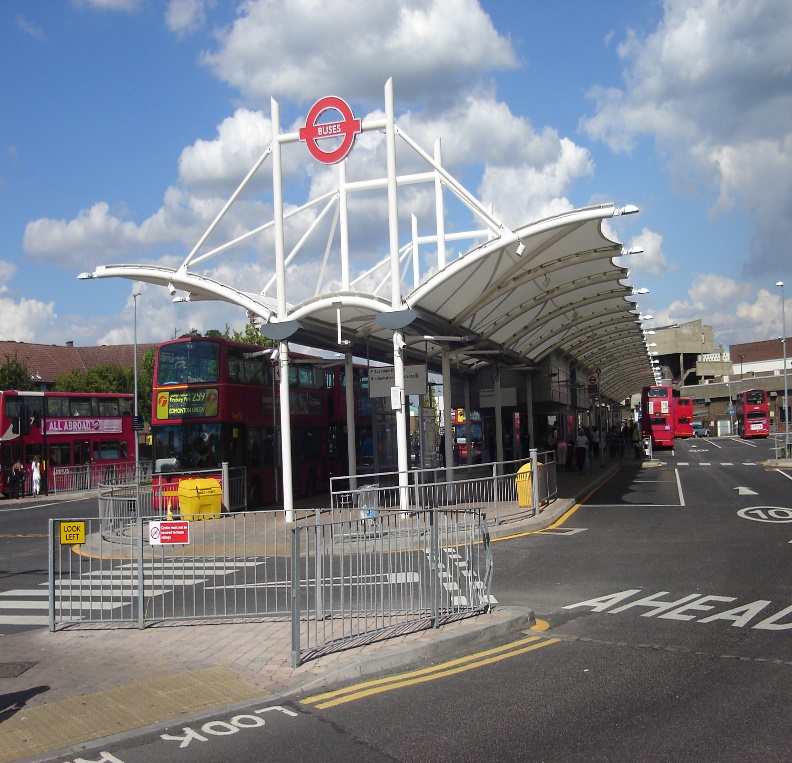 A service for people with learning disabilities and or Autism Venue: Edmonton Green Bus StationThe first Thursday of every month First session: 10:30am – 12noon Second session:1pm – 2:30pmContact Claire Fenwick to place a booking: 020 8379 2450Email: Claire.Fenwick@enfield.gov.uk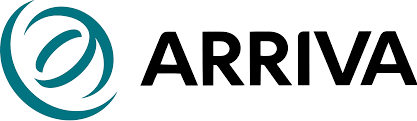 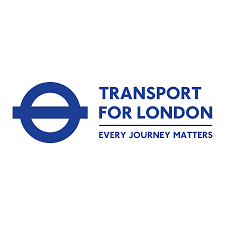 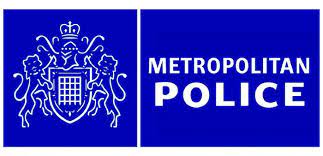 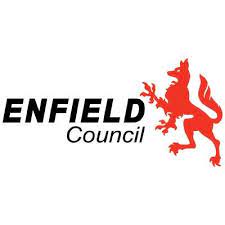 